BCCTM 2015-16 Math Competition SolutionsGrade 6/Pre-Algebra 7 IndividualCACBADBCBDBADCBABDCBCCCACCBAAEGrade 6/Pre-Algebra 7 Individual Solutions#28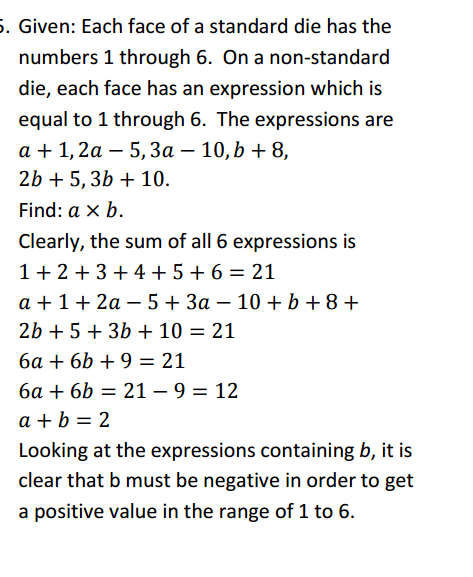 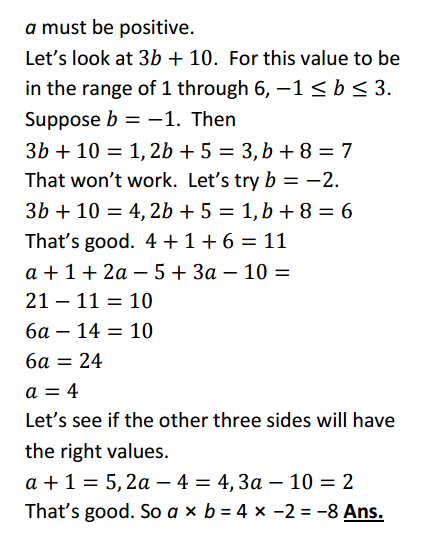 BCCTM 2015-16 Math Competition SolutionsPre-Algebra 6/Grade 8 IndividualDCBADBDCC B A B D A C D B A B A A C D B B C C B D BBCCTM 2015-16 Math Competition SolutionsAlgebra 7/Algebra 8 IndividualADBBEBCAB C D B D B A A A D C C A D E B C C A A B BBCCTM 2015-16 Math Competition SolutionsGeometry IndividualCCBBDCAAB C B A D D C B A A D C D D C B A A A A B BBCCTM 2015-16 Math Competition SolutionsGrade 6/Pre-Algebra 7 Team SolutionsPractice Question:  50 (Accept all answers for 4 points.)36.5900 ft244118Pre-Algebra 6/Grade 8 Team SolutionsPractice Question: 501316 and 28 = 34900$9.3846x = 12ThursdayBCCTM 2015-16 Math Competition SolutionsAlgebra7/Algebra 8 Team SolutionsPractice Question: 50 (Accept all answers for 4 points.)244272.54Geometry Team SolutionsPractice Question: 50 (Accept all answers for 4 points.)4152612SMILEGeometry 2015-16 Worked-out SolutionsA and B are supplementary 21x − 9 = 180 21x = 189 x=9 m∠A = 31;m∠B =149;m∠C =164 The vertical angle of A, the supplement of C, and the vertical angle of D form a triangle, so A+D+(180-C)=180. D=C-A=164-31=133 m∠B + m∠C + m∠D − m∠A = 149 + 164 + 133 − 31 = 415 Answer: 415 In order to make a triangle, the sum of any two sides must be greater than the third. Where x is the third side, 13+x is greater than 14 and x is less than 13+14, so x is an integer between 1 and 27 non-inclusive. The smallest possible side length is 2, and 142>132+22, so this side length creates an obtuse triangle.  A= 2 To make a triangle, the third side length must be between 2 and 34 non-inclusive. To maximize the length of the third side and produce an acute triangle, the third side must be the longest in the triangle with the square of its length less than 162+182, which is 256+324=580. 24 is the greatest integer whose square is less than 580. B= 24 Answer: 26  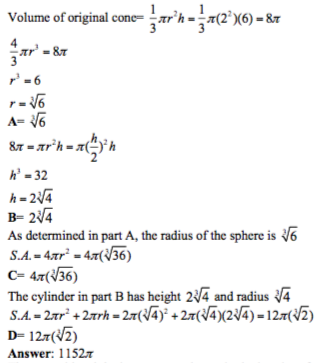 4.(1) An undecagon is a polygon with eleven sides. True (7) The distance between the centroid and a vertex of a triangle is 1/3 the length of the median from that vertex to the opposite side. False (3) If drawing a diagonal in a quadrilateral creates two congruent triangles, the quadrilateral is a parallelogram False – an isosceles trapezoid would be divided into congruent triangles.(4) A quadrilateral with two pairs of congruent sides is always a parallelogram False – a kite has two pairs of consecutive congruent sides (6) If an altitude is drawn to the hypotenuse of a right triangle, the length of the altitude is the geometric mean of the segments of the hypotenuse True (5) A triangle with side lengths 4, 5, and 8 is obtuse True – to be obtuse, a2 b2 c2 . 16 25 64 , so the triangle is obtuse. Answer: 12 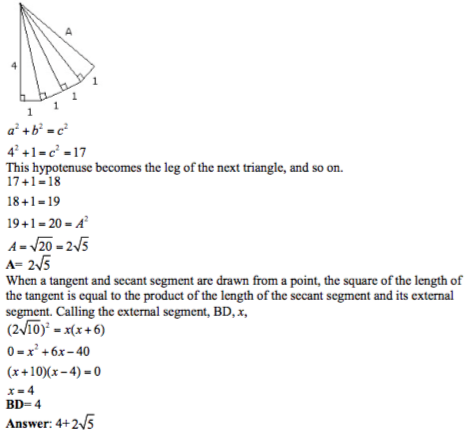 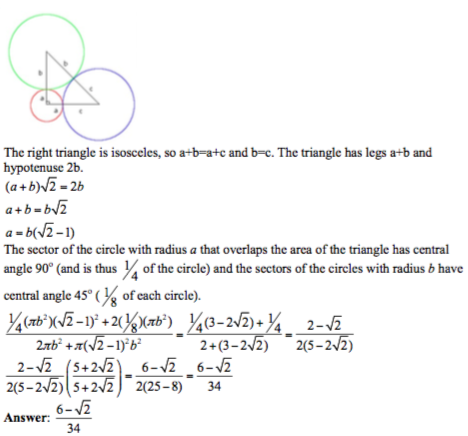 6.Regular polygon with four sides - Square Point located halfway between two points - Midpoint The intersection point of the angle bisectors - Incenter Defined by two points - Line The man considered to be the father of geometry – Euclid Answer: smile 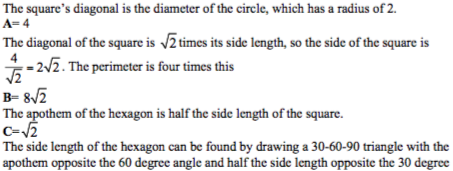 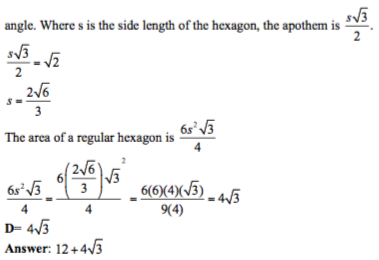 